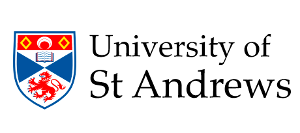 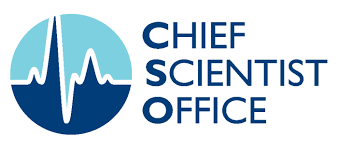 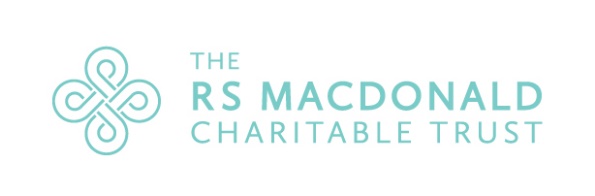 Scottish Neurological Research Fund ProposalName of ResearcherJob TitlePrimary Research Centre and contact detailsSecondary Research Centre and Researcher Title of ProposalHow much are you requesting? (up to £15,000)If you are able to provide match funding from another source please indicate how much, and from where?Estimated start and end date of activitiesTick here to indicate you have enclosed a short CVPlease provide an overview of your proposal and its methodology (600 word limit)How will the money requested by spent? Up to £15,000 budget, please provide a brief cost breakdownHow will this proposal support new/increased collaboration across Scotland or further neurological research?  (300 word limit)Please indicate the expected outcome, including dissemination of the work – publication/impact (300 word limit)Ethical considerations (200 words)Please provide a brief supporting statement from your group leader (100 words)Name of Supervisor: Statement: